Basteltipp   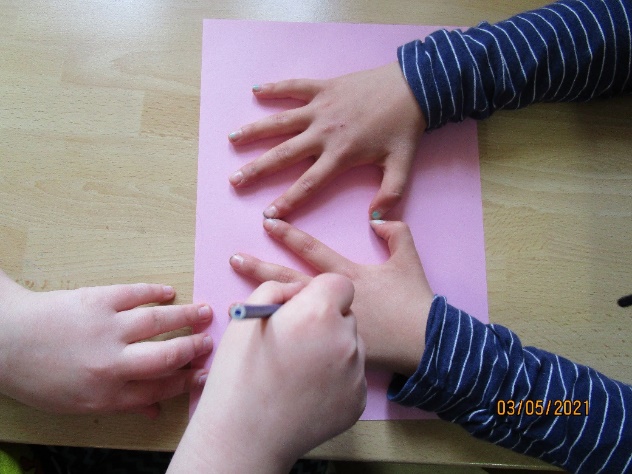 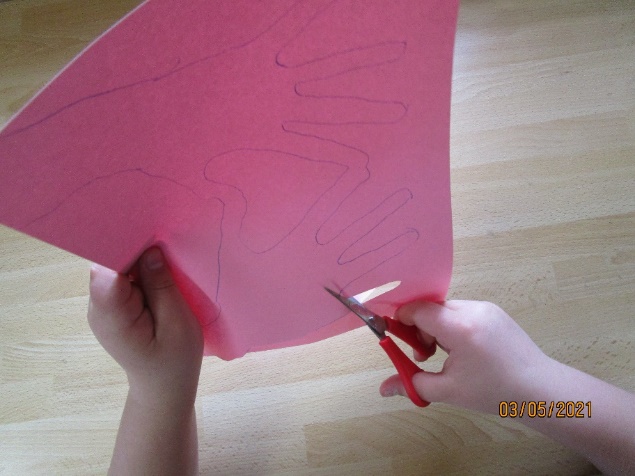 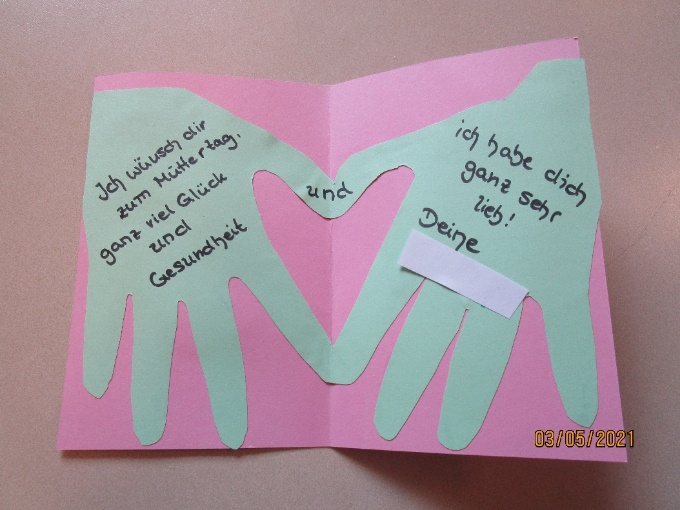 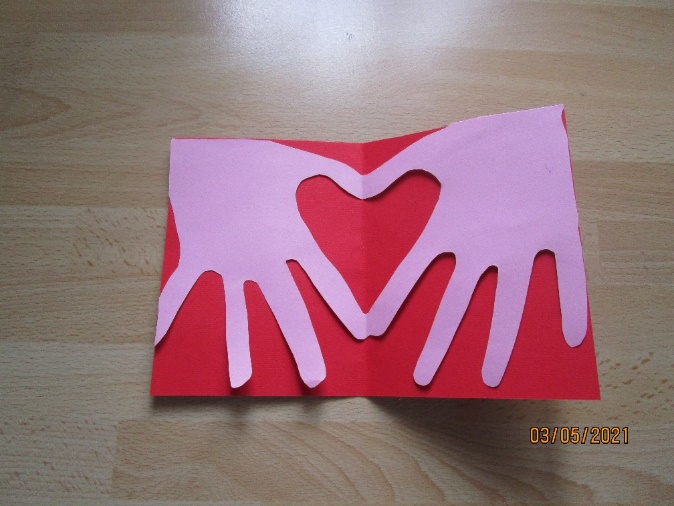 